Разъяснение положений документации об электронном аукционеОт оператора электронной площадки АО «Единая электронная торговая площадка» 09.02.2018 16:59 поступил запрос о разъяснении положений документации об электронном аукционе № 404/А/Фс от «29» января 2018 г. на оказание услуг и (или) выполнение работ по капитальному ремонту общего имущества многоквартирных домов (ремонт фасада), реестровый номер процедуры FKR29011800017.Предмет запроса: Согласно Приложению №1.Наименование заинтересованного лица, подавшего запрос: Общество с ограниченной ответственностью «ЭнергоЭффект»Рассмотрев запрос, заказчик - Некоммерческая организация «Фонд – региональный оператор капитального ремонта общего имущества в многоквартирных домах» сообщает следующее: По пункту 1. Техническое задание, ведомость объемов работ, смета на выполнение работ по капитальному ремонту фасадов МКД по адресу: г. Сестрорецк, ул. Токарева, д. 14а, литера А размещены в составе конкурсной документации на официальном сайте Некоммерческой организации                                          «Фонд – региональный оператор капитального ремонта общего имущества в многоквартирных домах» (далее – Фонд).По пункту 2. Проект благоустройства элементов благоустройства разрабатывается Фондом в соответствии с заданием, выданным УЛА КГА, и согласовывается УЛА КГА.В соответствии с п. 5.1.2. проекта Договора Заказчик обеспечивает передачу, по акту, Подрядчику технической или проектной документации, необходимой для выполнения работ на объекте в течении 5 (пяти) рабочих дней со дня вступления Договора в силу.По пункту 3. В соответствии с п. 3.1.1 части 3 Правил благоустройства территории Санкт-Петербурга в части, касающейся правил производства земляных, ремонтных и отдельных работ, связанных с благоустройством территории Санкт-Петербурга от 06.10.2016 № 875, Фонд, до начала производства работ, указанных в разделе 4 Правил, получает ордер ГАТИ на их производство.По пункту 4. Зону производства работ на объекте определяет производитель работ (подрядчик), в связи с этим, в случае необходимости, схему ОДД готовит и согласовывает в соответствующих службах города производитель работ. Фонд оформляет заявку на получение ордера ГАТИ после получения схемы производства работ от производителя работ (подрядчика), а также соответствующих разрешений, полученных производителем работ в соответствующих службах города.Получение разрешения КГИОП на производство работ по указанному объекту не требуется, так как указанный объект не является объектом культурного наследия.	По пункту 5. Согласно п.8.6 Перечня мероприятий по содержанию объектов благоустройства и элементов благоустройства и требований к осуществлению данных мероприятий (Приложение № 5) Правил благоустройства территории Санкт-Петербурга, утвержденных постановлением Правительства Санкт-Петербурга от 09.11.2016 № 961 капитальный ремонт фасадов осуществляется в том числе на основании колерного бланка фасадов, выдаваемого КГА в срок, не превышающий 30 дней после поступления заявления лица, на которого возложены обязанности по содержанию фасадов.Советник генерального директора Некоммерческой организации «Фонд – региональный операторкапитального ремонта общегоимущества в многоквартирных домах» 	         В.П. ТаттарПриложение №1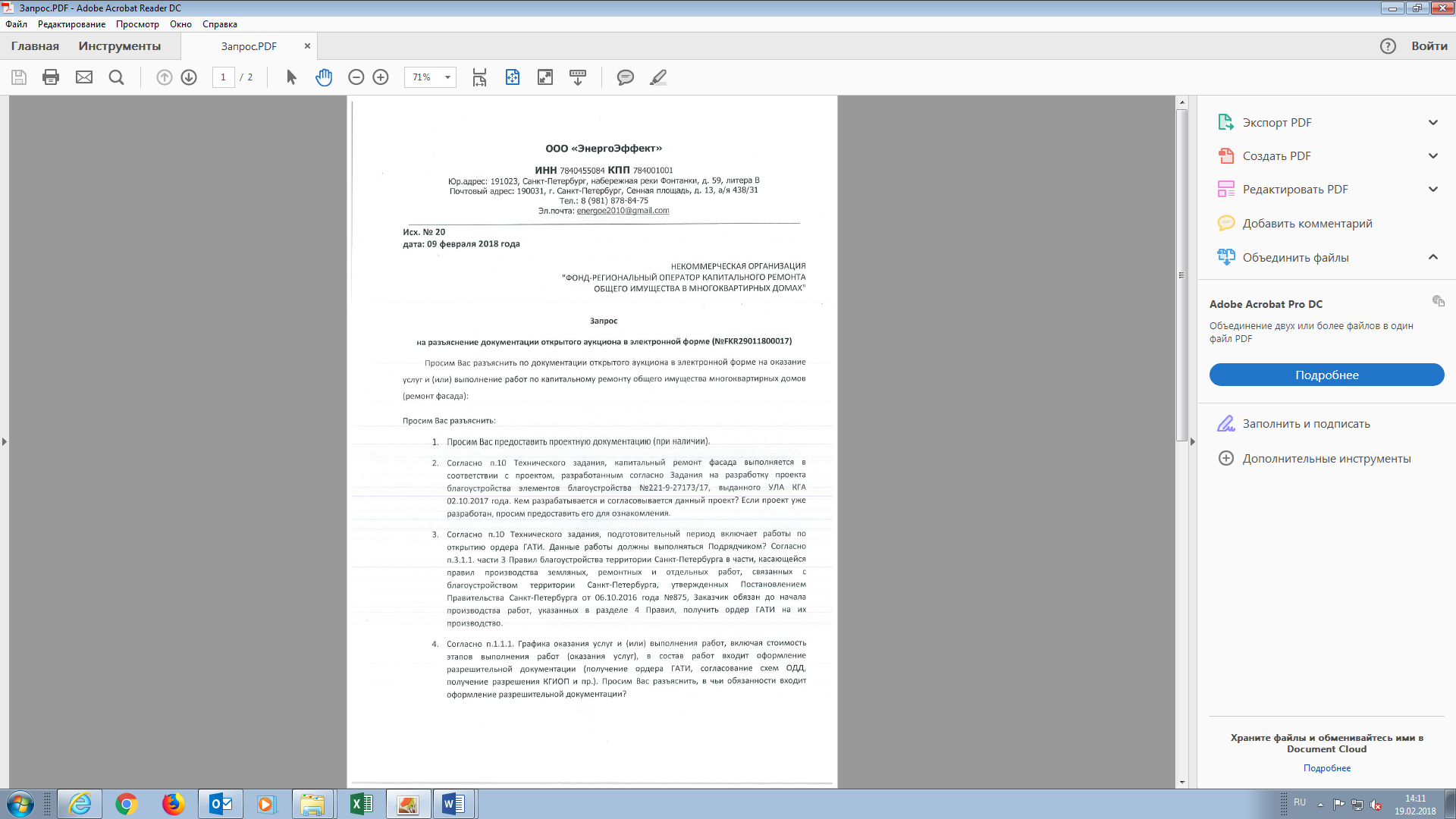 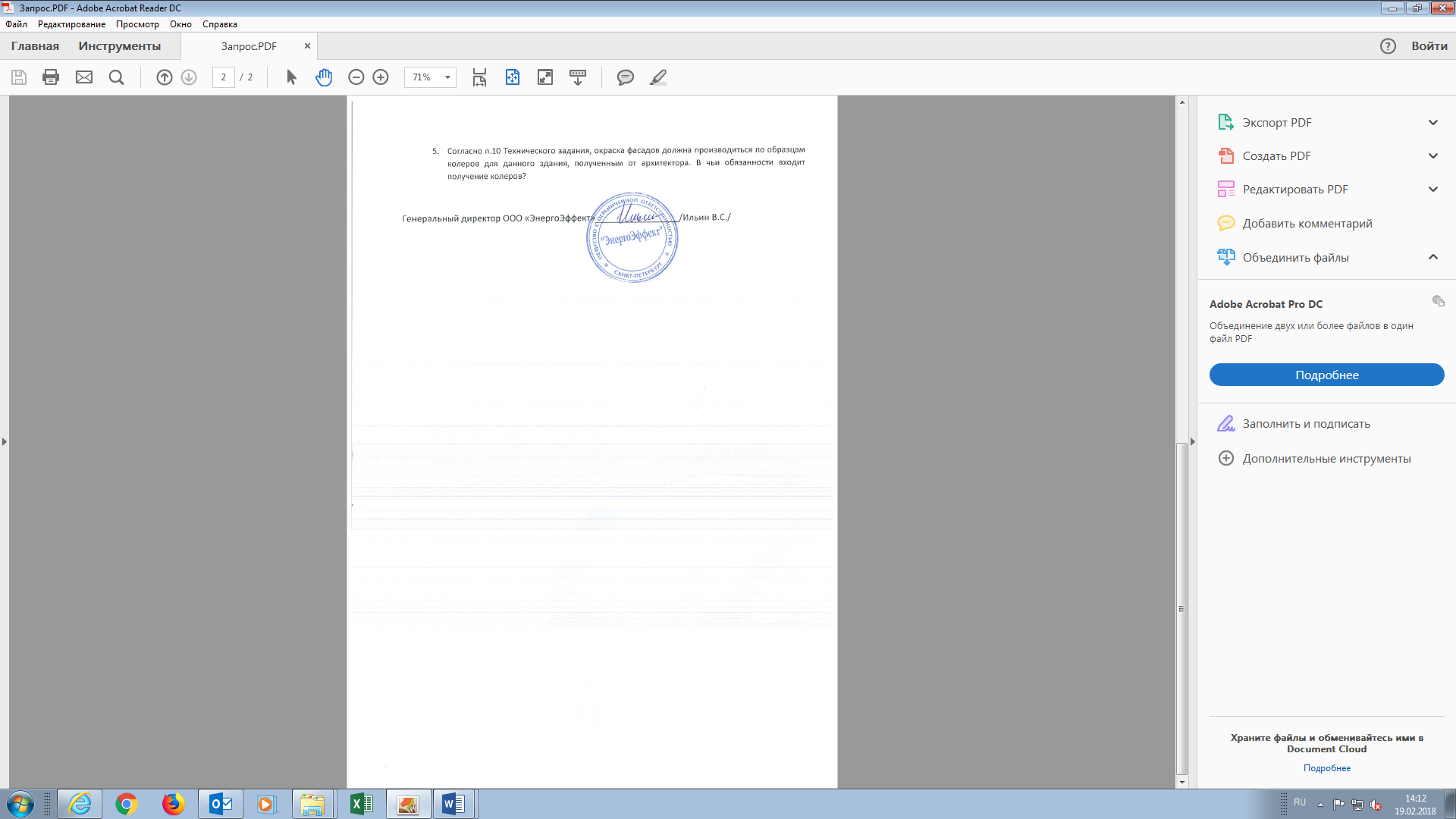 